平成28年12月19日現在遊佐町イメージキャラクター ポーズ一覧米～ちゃん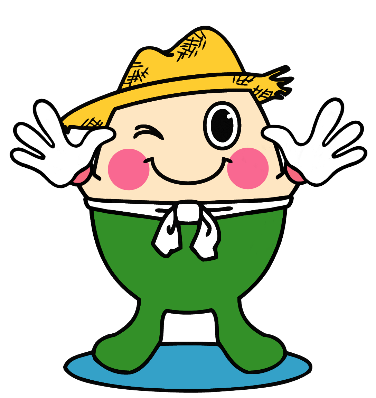 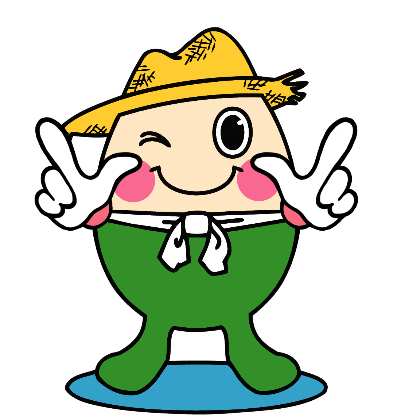 ライちゃん：妹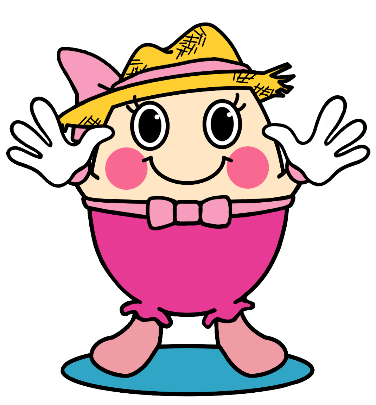 米～ちゃん&ライちゃん遊田（ゆうた）：お父さん　　　　　　　　　　E.　まんまママ：お母さん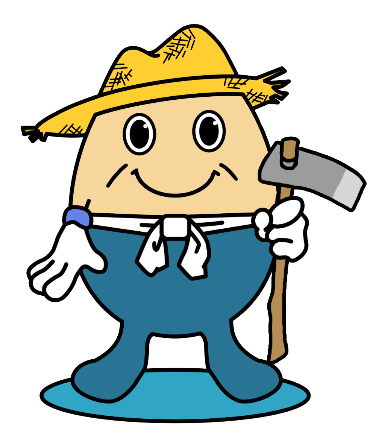 F.　わらぞう：おじいちゃん　　　　　　　　　　 G.　遊米（ゆめ）：おばあちゃん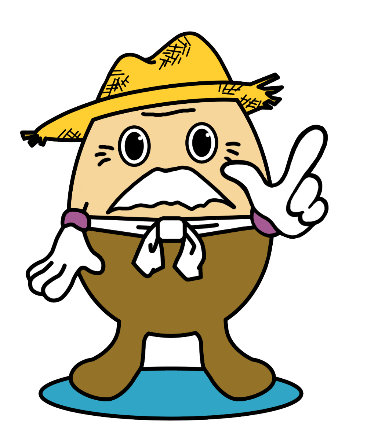 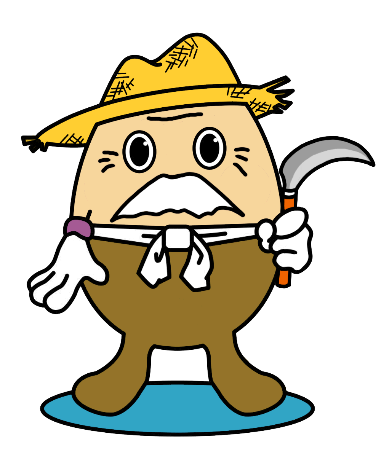 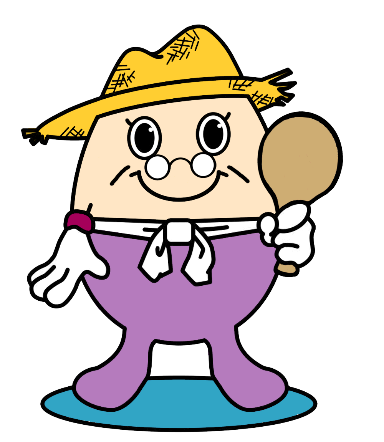 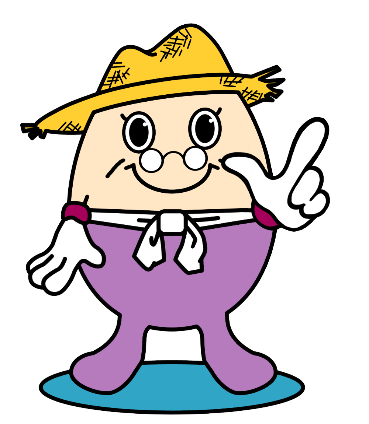 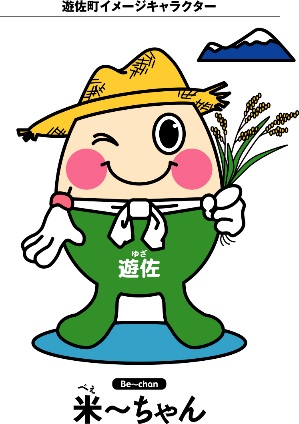 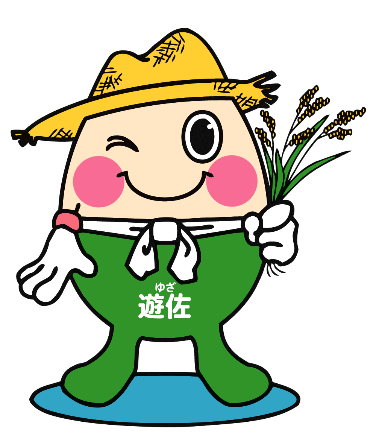 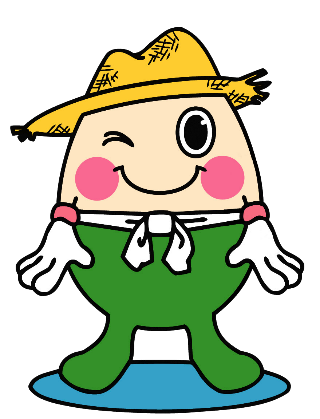 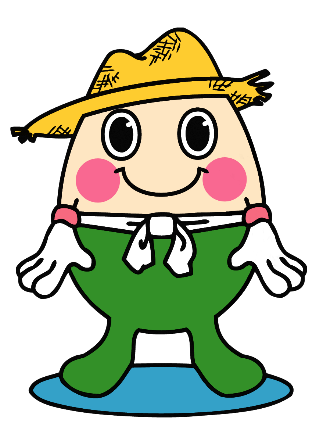 A-1A-2A-3A-4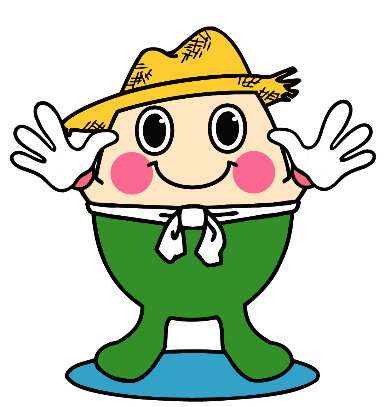 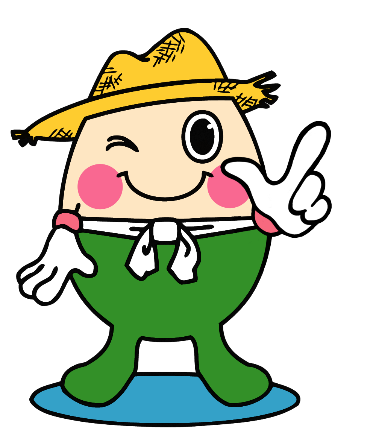 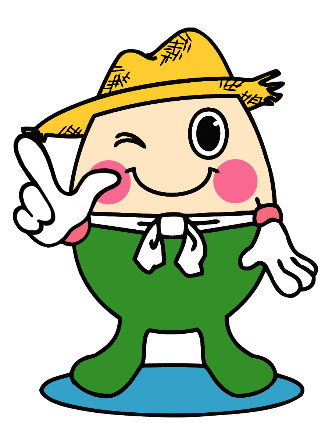 A-5A-6A-7A-8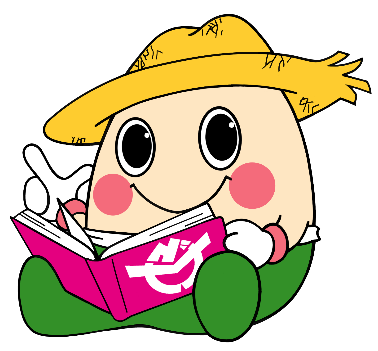 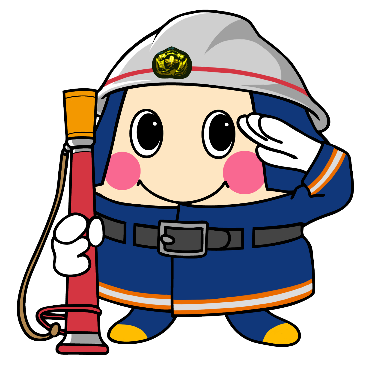 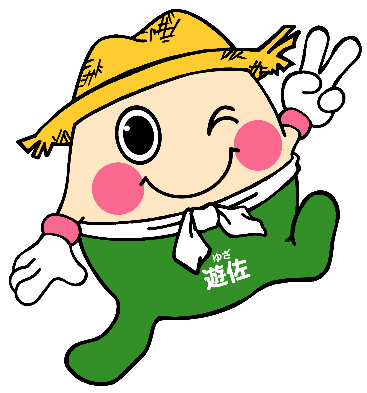 A-9A-10A-11A-12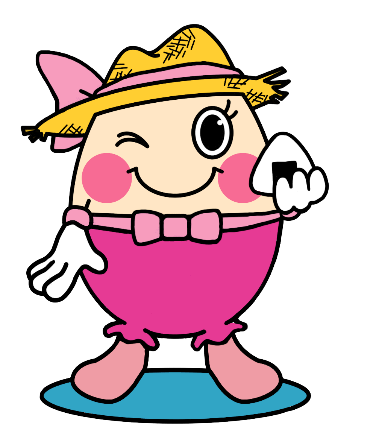 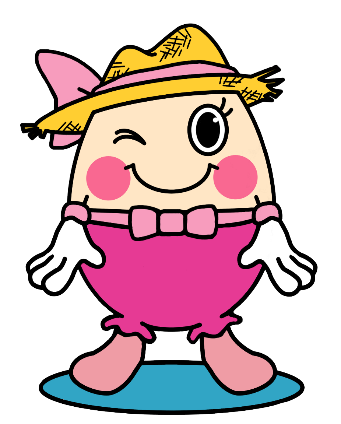 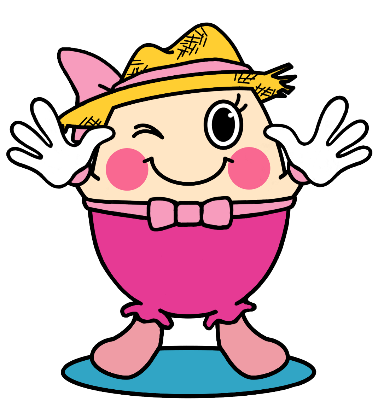 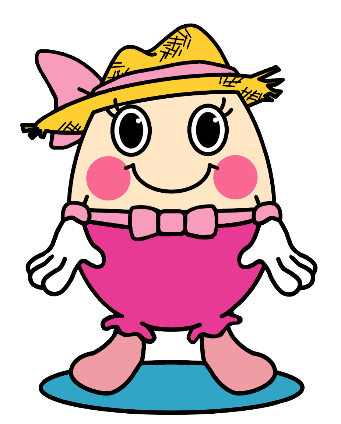 B-1B-2B-3B-4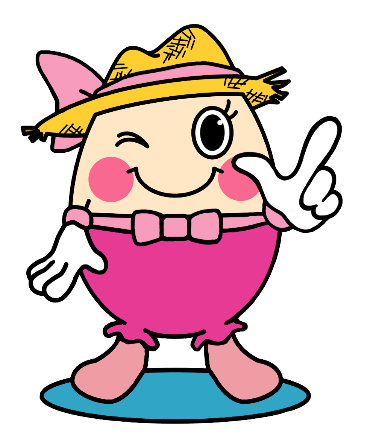 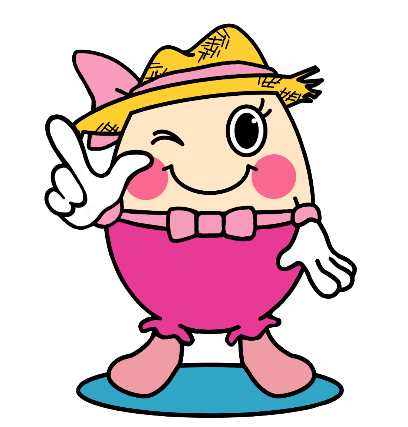 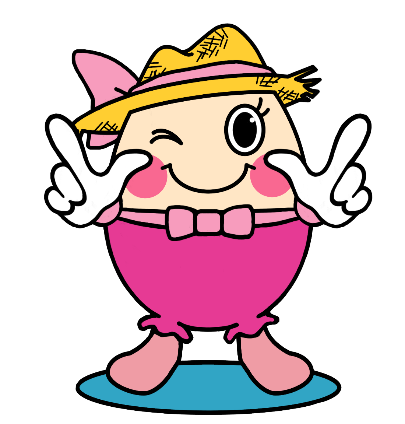 B-5B-6B-7B-8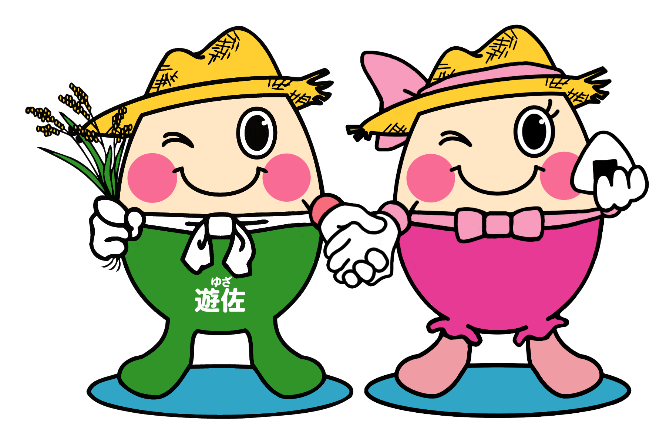 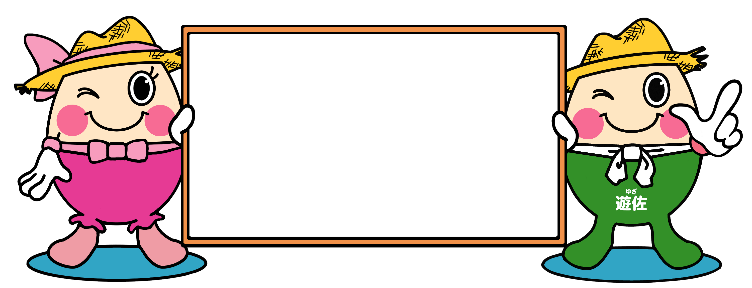 C-1C-2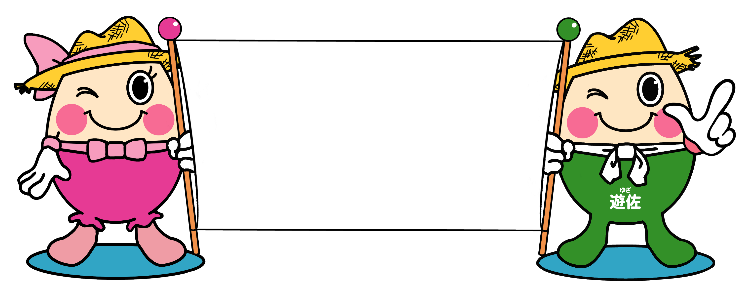 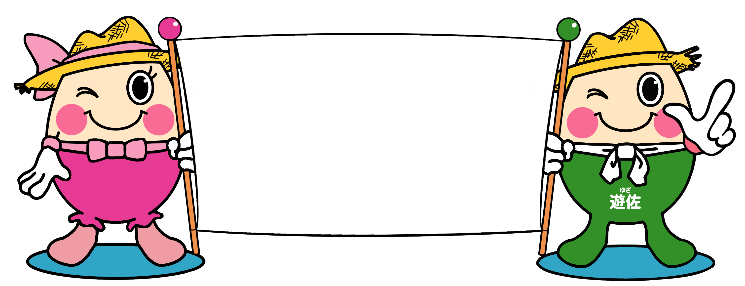 C-3C-4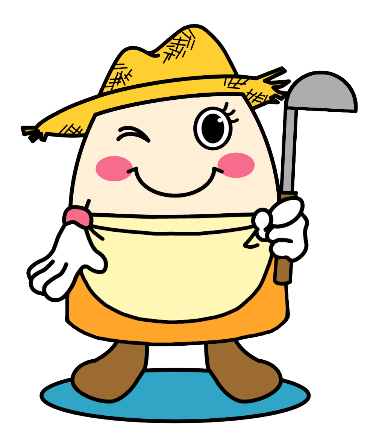 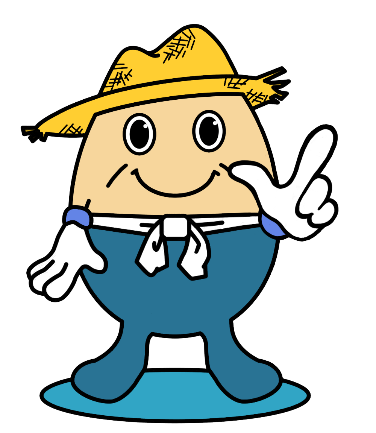 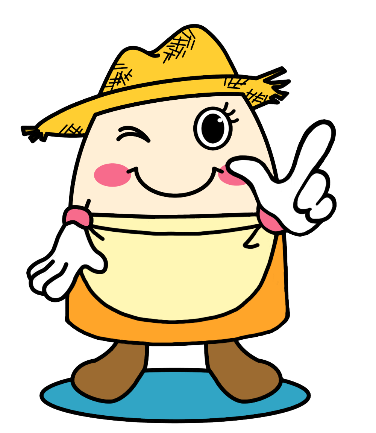 D-1D-2E-1E-2F-1F-2G-1G-2